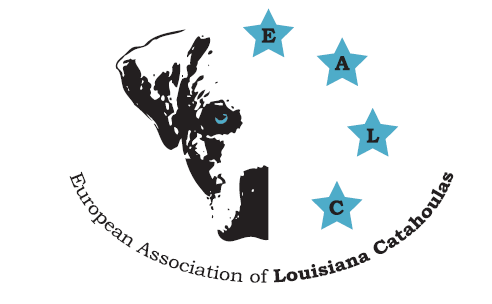 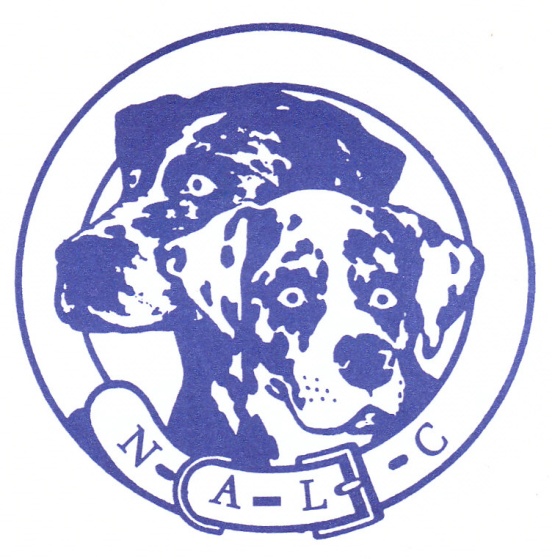 NALC & EALC SHOW 202321.–24. září 2023, Mitrov (ČR)PŘIHLÁŠKAAkce je otevřená výhradně pro registrované louisianské leopardí psy.  Majitelé se mohou přihlásit k účasti v několika disciplínách podle svého výběru. Pravidla pro všechny pořádané disciplíny najdete na: http://www.ealc.info/cs/ v „EALC & NALC Show 2023“.  Předběžný program uvádí data pro jednotlivé disciplíny bez záruky. Na výstavu se mohou přihlásit pouze NALC registrovaní jedinci. Ostatních soutěží se mohou zúčastnit všichni registrovaní jedinci.Pokud chcete přihlásit více psů než je uvedených ve formuláři, okopírujte si prosím danou část formuláře a vyplňte další účastníky.Uzávěrka přihlášek: 25. srpen 2023FORMULÁŘ PRO VÝSTAVUVýstava je otevřená jen pro NALC registrované psy. Pro zařazení do třídy 11 a 12 je nutné OFA hodnocení kyčlí.NALC  mladí vystavovatelé – 23. 9. 2023Třída # ___ Jméno dítěte _________________________________Celé registrované jméno psa_______________________________Třída # ___ Jméno dítěte__________________________________Celé registrované jméno psa _______________________________NALC  VÝSTAVA – 23. 9. 2023Třída # ____Registrované jméno psa________________________________NALC Reg # ___________________________ Datum nar.  ____________Majitel______________________Vystavovatel________________________Třída # ____ Registrované jméno psa ________________________________NALC Reg # ____________________________ Datum nar._____________Majitel______________________Vystavovatel________________________Třída # ____ Registrované jméno psa _______________________________NALC Reg # _____________________________ Datum nar._____________Majitel______________________ Vystavovatel ________________________Třída # ____ Registrované jméno psa _______________________________NALC Reg # _____________________________ Datum nar._____________Majitel______________________ Vystavovatel ______________________________________________________________________________________________NALC Obedience – Úroveň II – 21. 9. 2023 Tato soutěž je otevřená pro všechny registrované psy. Jméno psa___________________Majitel______________Reg. #________________ Datum nar.________Psovod__________________Jméno psa___________________Majitel______________Reg. #_______________ Datum nar.________Psovod____________________________________________________________________________________________________EALC Mantrailing – Úroveň I & II – 21. 9. 2023Tato soutěž je otevřená pro všechny registrované psy. Úroveň #___________ Jméno psa___________________Majitel______________Reg. #__________________ Datum nar.________Psovod__________________Úroveň #___________ Jméno psa___________________Majitel______________Reg. #_________________ Datum nar.________Psovod__________________EALC  Záchranařina – vyhledávání v přírodě – 22. 9. 2023 Tato soutěž je otevřená pro všechny registrované psy. Úroveň #___________ Jméno psa__________________Majitel______________Reg. #__________________ Datum nar.________Psovod__________________Úroveň #___________ Jméno psa___________________Majitel_____________Reg. #__________________ Datum nar._________Psovod_________________BikeJöring & Koloběžka (jedno nebo druhé) – 22. 9. 2023Tato soutěž je otevřená pro všechny registrované psy. Kolo ___________ Jméno psa___________________Majitel______________Reg. #__________________ Datum nar._________Psovod_________________Koloběžka___________ Jméno psa___________________Majitel______________Reg. #__________________ Datum nar.________Psovod__________________EALC  Barvená stopa – Úroveň I & II – 22. 9. 2023Tato soutěž je otevřená pro všechny registrované psy. Level #______ Dog’s Name___________________Owner_____________________NALC Reg. #__________________ DOB_________Shown By__________________Level #___________ Dog’s Name___________________Owner______________NALC Reg. #__________________ DOB_________Shown By__________________NALC & EALC Soutěž honáckých vloh – Úroveň I (aréna) & II (pastvina)  23. 9. 2023Tato soutěž je otevřená pro všechny registrované psy. Level #______  Jméno psa___________________Majitel_____________________NALC Reg. #__________________ Datum nar.________Psovod__________________Level #______  Jméno psa___________________Majitel______________NALC Reg. #__________________ Datum nar.________Psovod__________________EALC Catahoula zábavná soutěž - nechte se překvapit! - 24. 9. 2023Also for Catahoulas without papers, Catahoula Mix and other breeds - no feesJméno psa___________________Majitel_____________________Datum nar.________Breed____________Jméno psa___________________Majitel______________Datum nar.________Breed______________Účastnické poplatky: Vyplňte podle vaší výše uvedené účasti. Prosím přečtěte si Pravidla pro soutěže.EALC členské číslo: *Výstavní sleva  pro EALC členy: 1 pes - 20 € za psa; 2 psi - 15 € za psa;                                                              3 nebo více psů - 10 € za psaPřihlášení se v den konání akce je povoleno pouze pro Výstavu a Mladé vystavovatele.Ceny jsou pak jednotné a neplatí žádná sleva pro EALC členy: 38 € za každého psa/17 € za dítě.ÚČASTNICKÉ POPLATKY musí být zaslány/zaplaceny EALC společně s vyplněnou přihláškou. Přihláška nebude přijata bez potvrzení o zaplacení účastnického poplatku a bez kopie rodokmenu pro každého psa.Informace k platbě:    Bankovním převodem:Banka: Sparkasse Bad Tölz-WolfratshausenMajitel účtu: EALCIBAN: DE25 7005 4306 0011 4480 73; BIC: BYLADEM1WORDůvod platby: EALC Show September 2023Vyplněnou přihlášku, potvrzení o platbě a kopii rodokmenu pro všechny přihlášené psy pošlete    emailem jako oskenované kopie na: catahoula@ealc.info.Poplatky za všechny pracovní disciplíny (a výstavu a juniory bez přirážky) musí být zaplaceny předem do termínu uzávěrky přihlášek, tj. 25. srpen 2023. Poplatky jsou nevratné.Všichni psi musí být prosti parazitů a přenosných nemocí. Pasy nebo očkovací průkazy budou kontrolovány při příjmu.Prohlašuji, že jsem srozuměn/a s tím, že jsem zodpovědný za všechny své přítomné psy a že to není zodpovědnost NALC, EALC, ani majitele areálu a organizátorů. Není dovoleno, aby se psi pohybovali v areálu nebo během akce bez vhodného obojku a vodítka. Všichni psi musí být zajištěni, ustájeni nebo přivázáni na vhodném místě, pokud nejsou vystavováni nebo nesoutěží. Jsem srozuměn/a s tím, že jakýkoliv majitel nebo účastník, který nebude kontrolovat nebo ovládat svého psa/y, bude obtěžovat ostatní během akce nebo nebude dodržovat pravidla soutěží či pravidla na ochranu zvířat a jejich pohodu bude z akce vyloučen a opustí místo akce. Všichni psi musí mít platné očkování, aplikované nejméně 15 dní před akcí. Jsem srozuměn s tím, že věškeré mé jednání během akce je výhradně moje zodpovědnost a nezpůsobím tím žádné škody nebo zranění. Přebírám tím plnou zodpovědnost za to, že na výše zmíněných stranách nebudou vyžadovány náhrady za škody a náklady (včetně úředních poplatků) spojené s mým jednáním.Datum:______________________JMÉNO:__________________________Tel./mobil: ________________Email:_____________________________Počet lidí: Přijedu:od středy 20. 9. 2023 do:___________________od čtvrtka 21. 9 2023  do:____________________od pátku 22. 9. 2023 do:_______________________od soboty 23. 9. 2023 do:_____________________potřebuji místo pro stan/karavan	 ANO/NEUbytování:Veškeré ubytování v níže doporučených penzionech si účastníci objednávají a platí sami. Kamping Mitrov farma: (www.mitrovskydvur.cz) Hanáček: https://www.penzionhanacek.cz/kontakt/email: penzionhanacek@volny.cz; 736 670 550 (551)Šafránkův mlýn: http://www.safrankuvmlyn.cz/email: bartavit@seznam.cz, 732 464 917Farma Kundratice: http://www.farma-kundratice.cz/rezervacePokud se chcete ubytovat v následujících penzionech, kontaktujte synkova@ueb.cas.czU Výletů: (http://penzion-vysocina.cz/)email: info@penzion-vysocina.cz U Statkářky: http://www.habri.eu/ (http://www.habri.eu/cs/penizon-u-statkarky/)email: dusan.buchta@habri.eu Vařejkúv dvur: (http://varejkuvdvur.webnode.cz/)email: varejkova.b@seznam.czTřída #     Mladí vystavovateléTřída #      Feny výstavaTřída #Psi výstava1Chlapci/dívky do 7 let 63-6 měsíce feny133-6 měsíce psi2Dívky 8-12 let76-9 měsíců feny146-9 měsíce psi3Dívky 13-16 let89-12 měsíců feny159-12 měsíce psi4Chlapci 8-12 let91 rok & starší feny (neměly vrh)161 rok & starší psi (neměli vrh)5Chlapci 13-16 let101 rok & starší feny (měly vrh)171 rok & starší psi (měli vrh)112 roky & starší feny, testované HD182 roky & starší psi, testované HD126 let & starší feny (senior)196 let & starší psi (senior)TŘÍDY   EALC ČLEN      EALC NEČLEN# Psů€ CELKEM  Mladí vystavovatelé     10 €/dítě          15 €/dítěVýstava*     20 €/psa          30 €/psaObedience     15 €/psa          25 €/psaMantrailing     30 €/psa          35 €/psaZáchranařina     25 €/psa          30 €/psaBikejöring & Koloběžka      20 €/psa          25 €/psaHonácké vlohy     39 €/psa          49 €/psaBarvená stopa     30 €/psa          35 €/psaSponsorský darJakákoliv suma je vítánaTotal: